Развитие навыков слогового анализаСегодня мы продолжаем знакомить Вас с игровыми упражнениями по развитию слогового анализа и синтеза у детей 6 – 7 лет.Слоговой анализ и синтезИскусство обучения чтению сводится к тому, чтобы единицей чтения сделать слог, а не букву. Такой способ обеспечивает плавность и правильность чтения.Перед чтением слов по слогам дети упражняются в разделении слов на слоги и звуки на слух (анализ). Выделение первого и второго слогов в двусложном слове с открытыми слогами. Дописывание второго слога в слове и письмо по слуху.Придумывание детьми слов в два слога.Деление слов на слоги мы приводим также и на игровом материале по картинке и без картинки. Взрослый называет первый слог, ребенок — второй слог, и наоборот.Затем переходим к делению на слоги двусложных слов, имеющих в своем составе три звука (о — сы, И—ра).Работа с этими словами проводится так же, как и предыдущая, — с двумя открытыми слогами.Слова в один слог дают детям понятие о том, что не все слова можно делить на слоги {дом, шар, сом). Закрепление этого понятия дается па картинках. Ребенок сам называет картинку и говорит, можно ли разделить слово на слоги.От анализа двусложных слов тут же переходим к чтению двусложных слов по схемам (синтез), которое облегчает детям процесс слияния слогов в слова, так как один из слогов в этих схемах не изменяется (чтение по подобию).ша
    ма        — кимаВ схемах и слогах-карточках слоги даны в нарастающей трудности (ра —ма, за—мок, тра — ва, бан—тик, ста—рик).От чтения слов по схемам переходим к чтению предложений и рассказов по слогам. Без умения воспринимать слог нельзя двигаться дальше, нельзя научить детей читать, если они перебирают буквы и не умеют сразу видеть две буквы. Сначала ребенок находит по слуху первый, второй, третий слоги в слове, затем переходит к самостоятельному делению слов на слоги в предложениях, стихах и в рассказах.Наряду с устными упражнениями деления слов на слоги даем письменные упражнения — дописывание слога в слове после предварительного слогового анализа, выписывание из стихов слов в один, два, три и четыре слога. Задание Прослушайте эти слова и разделите по слогам, одновременно хлопая в ладоши.ма	— ма 			Ма	— ша 		Ле	— нале	— то 			па	— па 		Ди	— наЗи	— на			ду	— бы 		бу	— сыре	— па			го	— ра 		ры	— баЗадание. Читайте и разделите слова на слоги.Лида		Нина 		саниЛиза		баба 		мылогуси			мыши 		мукаЗадание. Прослушайте эти слова и назовите первый и второй слоги. 
Напишите эти слова по слуху.совы		вата		сани			салокино		кони		ноги			макиМиша		раки		рама		косыЗадание.   Допишите эти слова.ра..	Са..	ку..	ла..во..	но..	шу..	Во.,со..	гу..	жу..	Зи..Задание.   Придумайте сами слова в два слога.Игровой материалЗадание.  Взрослый называет первый слог одной из лежащих перед ним картинок, ребенок добавляет второй слог и указывает названную картинку. Потом ребенок называет первый слог по картинке, а взрослый добавляет второй слог.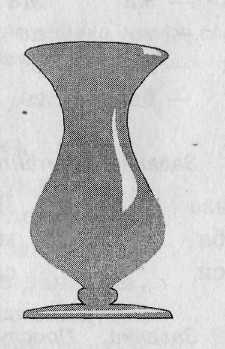 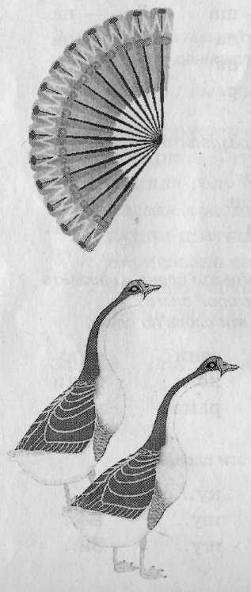 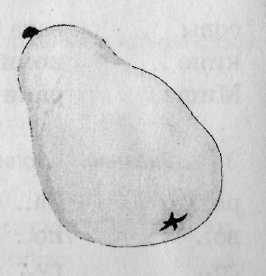 Задание.    Читайте эти слова по слогам, одновременно хлопая в ладоши.И — ра	у — сы	о — сыи — ва	у — хо	О — ляЗадание.   Прочитайте эти слова и разделите на слоги.ура	оса	Аняимя	Ася	АляЗадание. Прослушайте эти слова и назовите первый и второй слоги.уши	это	боиухо	эхо	онаЗадание. Напишите эти слова по слуху с разделением на слоги и без разделения.мама		рама	сало			ухоПаша	мыло	баба			усыкаша		рана	Вова			осымало		бусы	сани			урасады		мука	шары		курывазы		мухи	Шура		лапакозы		вата	игры			рыбаСлова в один слогЗадание.  Прочитайте эти слова.лес	пол	сом	бокмох	сор	рак	быкдом	сын	рот	шумкол	шар	суп	залЗадание. Напишите эти слова по слуху.лом	душ	мох	максук	пар	пух	лаксок	жук	кот	сырсор	сон	ком	рисЗадание. Назовите картинку и скажите, из скольких слогов состоит каждое слово.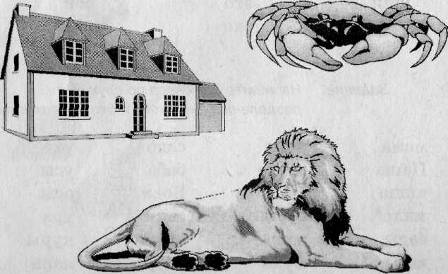 Составление слов из слогов- РЯ	- ЗЫБО  -    - КА	ВО-      - ДА - БЫ	- ЛЫ - СИ	- ШАГУ-        - ЩА	КА-     - ТЯ  - БЫ	- МА  - ЛА	- СЫМА-       - ША 	БУ -      - РЯ- МА	- ДУ -РЯ		     – ЛЯВА -       -НЯ	ГА-        -ГА	- ЗА		     -  НЯ  - ЖА	- КИКО-     - СЫ	ЛА -    - ПА- НИ	 - РАЗадание.   Прочитайте слова из этих слогов.то -ня             то -ля               ви -тяТА 	КО	МИ МА	ПО 	ПЕ ПА 	О   	КАВА 	ЛЁ 	МО СА 	МИ	Задание.   Прочитайте слова из этих слогов. Запишите их.	БОР 	ЗЕЛ 	ТОК	ЗА	ВОД 	КО 	ВЕР 	МО 	РОЗ	СОВ 	ТЕЛ 	ТОР	ЛАК 	ШАДЬ 	КАТ	КУ	СОК 	ло 	ТОК 	ЗА 	МОК	РОК 	КОТЬ 	ЖИМ	ГАЖ	СЕЛЬ	БА 	ТОН 	ки	СЕТ		РАН	ТАЙЗадание.    Прочитайте слова из этих слогов. Запишите их.ви	— лы, сок, жу, дал, селза	— вод, бор, сов, кат, был, выл, билки	— но, ты, нул, вал, дално	— ги, ты, ры, сы, си, ша, ра, жипо	— ра, жар, вар, пал, гас, шёлра	— ма, на, ки, да, ношу— ба, ми, ты, тилсо	— да, ва, ты, кол, вета	— ля, ся, няи	— ва, дуя	— ма, корьо	— сы, са, си, ба, жог, вод, муту	— рок, зел, дар, гар, пал, гол, тюг, жинЗадание. К данным слогам приставьте второй слог, чтобы получились слова. Запишите их.па	— рад, ром, русша	— тёр, лаш, лунпе	— тух, нал, сок, пел, карьта	— нец, бун, бор, зикка	— пор, лач, ток, меньмо	— лот, роз, ток, торса	— пог, лат, хар, дикве	— ник, нок, терно	— сок, мер, жикбу	— тон, кет, фетку	— сок, лак, рокго	— рох, лод, лос, раЗадание.   Прочитайте слова из этих слогов. Запишите их.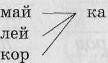 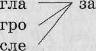 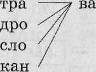 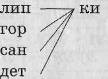 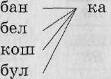 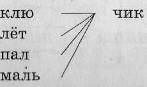 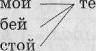 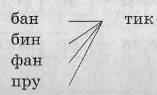 Складывание слов из слогов-карточекЗаданияРазделите по слуху данное взрослым слово на слоги.Найдите на карточке сначала первый слог, потом второй.Сложите слоги вместе и прочитайте слово.Запишите слово по слогам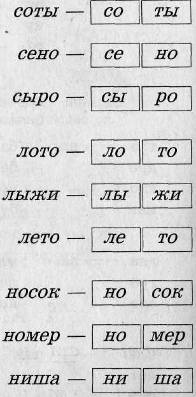 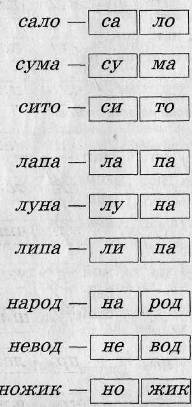 Материал подготовлен Ириной Ереминой по книге Городилова В.И., Кудрявцева М.З. Чтение и письмо